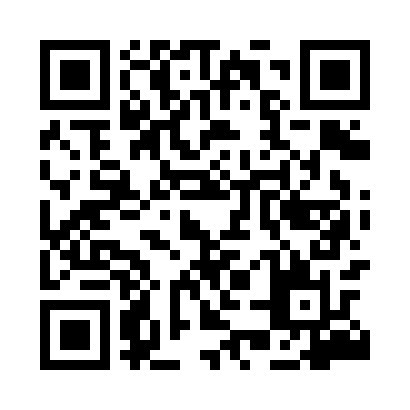 Prayer times for Abra Wand, PakistanWed 1 May 2024 - Fri 31 May 2024High Latitude Method: Angle Based RulePrayer Calculation Method: University of Islamic SciencesAsar Calculation Method: ShafiPrayer times provided by https://www.salahtimes.comDateDayFajrSunriseDhuhrAsrMaghribIsha1Wed4:215:4712:254:007:048:302Thu4:205:4612:254:007:058:313Fri4:195:4512:254:007:058:324Sat4:185:4412:254:007:068:335Sun4:175:4412:254:007:078:346Mon4:165:4312:254:007:078:347Tue4:155:4212:254:007:088:358Wed4:145:4112:254:007:098:369Thu4:135:4112:254:007:098:3710Fri4:125:4012:254:007:108:3811Sat4:115:3912:254:007:108:3912Sun4:105:3912:253:597:118:4013Mon4:095:3812:253:597:128:4114Tue4:085:3712:253:597:128:4115Wed4:075:3712:253:597:138:4216Thu4:075:3612:253:597:148:4317Fri4:065:3612:253:597:148:4418Sat4:055:3512:253:597:158:4519Sun4:045:3512:253:597:158:4620Mon4:045:3412:253:597:168:4721Tue4:035:3412:253:597:178:4722Wed4:025:3312:253:597:178:4823Thu4:025:3312:253:597:188:4924Fri4:015:3212:253:597:188:5025Sat4:005:3212:253:597:198:5126Sun4:005:3212:253:597:198:5127Mon3:595:3112:253:597:208:5228Tue3:595:3112:263:597:208:5329Wed3:585:3112:263:597:218:5430Thu3:585:3012:264:007:228:5431Fri3:575:3012:264:007:228:55